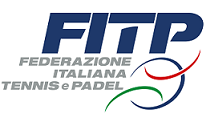  RICHIESTA DI POSTICIPO/ANTICIPO O INVERSIONE DI CAMPO INCONTRO INTERSOCIALECONCORDANO IN ACCORDO TRA LORO DI INOLTRARE RICHIESTA1 AL COMMISSARIO DI GARA  PER	POSTICIPO             ANTICIPO             dell’ incontro  al giorno                           	INVERSIONE DI CAMPO                          	ORARIO DI INIZIO DIFFERENTE     alle  Motivazione  secondo quanto previsto dagli articoli 7.2.2 e 4.10 del Regolamento Tecnico Sportivo.Firma referente squadra ospitante _______________________________Firma referente squadra ospitata   _______________________________Data _______________La richiesta deve pervenire almeno 3 giorni prima del giorno fissato per l’incontro (Art. 7.2.2)Campionato a squadre                           Campionato a squadre                           Campionato a squadre                           Campionato a squadre                           Campionato a squadre                           Campionato a squadre                           annoannofase maschile  maschile  maschile  maschile  femminile  femminile  femminile  femminile  femminile  girone            girone            giornatagiornata(se a girone)    (se a girone)    turnoturnoturnoturnoturno(se a tabellone)incontro traincontro traincontro trae(squadra ospitante)(squadra ospitante)(squadra ospitante)(squadra ospitante)(squadra ospitante)(squadra ospitante)(squadra ospitante)(squadra ospitante)(squadra ospitante)(squadra ospitante)(squadra ospitante)(squadra ospitata)(squadra ospitata)(squadra ospitata)(squadra ospitata)(squadra ospitata)(squadra ospitata)(squadra ospitata)in programma ain programma ain programma ain programma aililora di inizioora di inizioI sottoscritti                           I sottoscritti                           Sig.tessera fitP n°Referente della squadra ospitanteReferente della squadra ospitante(cognome e nome)(cognome e nome)Sig.tessera fitP n°Referente della squadra ospitataReferente della squadra ospitata(cognome e nome)(cognome e nome)